Topic 9 – Kinetics and EquilibriumLesson 3 – EntropyTerms to KnowEntropy –Entropy and Phases –Entropy and Temperature –Entropy Changes –Entropy and Chemical Substances –Entropy and Chemical Reactions –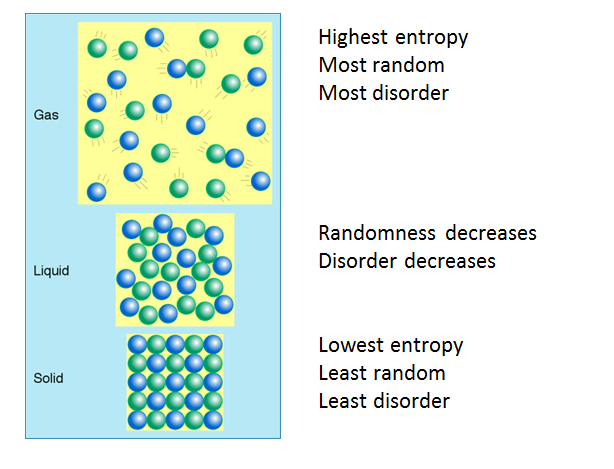 